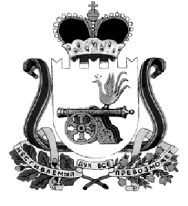 КАРДЫМОВСКИЙ РАЙОННЫЙ СОВЕТ ДЕПУТАТОВР Е Ш Е Н И Е                               от 26.08.2021                                № Ре-00042Рассмотрев представленный Рассмотрев  проект решения Кардымовского районного Совета депутатов «О внесении изменений в Устав муниципального образования «Кардымовский район» Смоленской области», Кардымовский районный Совет депутатовР Е Ш И Л :1. Утвердить проект решения Кардымовского районного Совета депутатов «О внесении изменений в Устав муниципального образования «Кардымовский район» Смоленской области» (прилагается).2. Провести публичные слушания по проекту решения Кардымовского районного Совета депутатов «О внесении изменений в Устав муниципального образования «Кардымовский район» Смоленской области».3. Для осуществления организации публичных слушаний образовать организационный комитет в следующем составе:4. Организационному комитету по подготовке и проведению публичных слушаний провести необходимые мероприятия в соответствии с Положением о порядке организации и проведения публичных слушаний в муниципальном образовании «Кардымовский район» Смоленской области от 30.04.2010 № 21.5. Настоящее решение опубликовать в районной в газете «Знамя труда - Кардымово».4Приложение к решениюКардымовского районного Совета депутатовот  «___»____2021 № __			                                                                                              ПРОЕКТ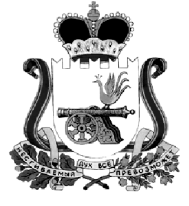 КАРДЫМОВСКИЙ РАЙОННЫЙ СОВЕТ ДЕПУТАТОВР Е Ш Е Н И Е«___»_______2021                                 № ____О внесении изменений в Уставмуниципального образования«Кардымовский район» Смоленской областиВ целях приведения Устава муниципального образования «Кардымовский район» Смоленской области(в редакции решений Кардымовского районного Совета депутатов от 27.01.2006 № 1, от 27.04.2007 № 16,от 28.12.2007 № 79, от 30.01.2009 № 1, от 29.01.2010 № 2, от 18.03.2011 №  80, от 27.01.2012 № 156, от 26.09.2012 
№ 210,  от 30.05.2013 № 48, от 18.12.2013 № 84, от 22.12.2014 № 70, от 30.05.2015 
№ 39, от 01.11.2016 № 48, от 06.05.2021 № Ре-00022) в соответствие с нормами Федерального закона от 6 октября 2003 года № 131-ФЗ «Об общих принципах организации местного самоуправления в Российской Федерации» (с изменениями и дополнениями) Кардымовский районный Совет депутатовРЕШИЛ:1. Внести в Устав муниципального образования «Кардымовский район» Смоленской области  следующие изменения:  1) статью 7.2 изложить в следующей редакции:«1. Органом местного самоуправления, уполномоченным на осуществление муниципального контроля в соответствии с Федеральным законом от 31 июля 2020 года № 248-ФЗ «О государственном контроле (надзоре)  и муниципальном контроле в Российской Федерации», является Администрация муниципального образования «Кардымовский район» Смоленской области  (далее – Администрация муниципального образования).2. К полномочиям Администрации муниципального образования относятся:1) участие в реализации единой государственной политики в области государственного контроля (надзора), муниципального контроля при осуществлении муниципального контроля:2) организация и осуществление муниципального контроля на территории муниципального района;3) иные полномочия в соответствии с Федеральным законом от 31 июля 2020 года № 248-ФЗ «О государственном контроле (надзоре) и муниципальном контроле в Российской Федерации», другими федеральными законами.3. Организация и осуществление видов муниципального контроля регулируются Федеральным законом от 31 июля 2020 года № 248-ФЗ «О государственном контроле (надзоре) и муниципальном контроле в Российской Федерации».»;2) в пункте 3 части 1 статьи 19 слова «(далее – Администрация муниципального образования)» исключить;3) пункт 7 части 1 статьи 24 изложить в следующей редакции:«7) прекращения гражданства Российской Федерации либо гражданства иностранного государства – участника международного договора Российской Федерации, в соответствии с которым иностранный гражданин имеет право быть избранным в органы местного самоуправления, наличия гражданства (подданства) иностранного государства либо вида на жительство или иного документа, подтверждающего право на постоянное проживание на территории иностранного государства гражданина Российской Федерации либо иностранногогражданства, имеющего право на основании международного договора Российской Федерации быть избранным в органы местного самоуправления, если иное не предусмотрено международным договором Российской Федерации;»;4) статью 24 дополнить частью 1.1. следующего содержания:«1.1. Полномочия депутата прекращаются досрочно в случае несоблюдения ограничений, установленных Федеральным законом «Об общих принципах организации местного самоуправления в Российской Федерации».»;5) часть 5 статьи 31.1 изложить в следующей редакции:«5. Контрольно-ревизионная комиссия обладает правами юридического лица.».2. Настоящее решение подлежит официальному опубликованию в газете «Знамя труда» – Кардымово после государственной регистрации в Управлении Министерства юстиции Российской Федерации по Смоленской области и вступает 
в силу со дня его официального опубликования, за исключением пункта 5 части 1 настоящего решения.3. Пункт 5 части 1 настоящего решения вступает в силу с 30 сентября 2021 года.Председатель организационного комитета - Никитенков Павел Петрович – Глава муниципального образования «Кардымовский район» Смоленской областиЗаместитель председателя - Горбачев Игорь Викторович – Председатель Кардымовского районного Совета депутатовЧлены оргкомитета: - Тарасов Дмитрий Владимирович – заместитель Главы 2муниципального образования «Кардымовский район» Смоленской области  - Дацко Дмитрий Сергеевич - заместитель Главы муниципального образования «Кардымовский район» Смоленской области  - Игнатенкова Наталья Валерьевна – заместитель Главы муниципального образования «Кардымовский район» Смоленской области - Языкова Анжела Викторовна –начальник Отдела экономики, инвестиций, имущественных отношений   Администрации муниципального образования «Кардымовский район» Смоленской области - Агафонова Татьяна Михайловна – управляющий делами Администрации муниципального образования «Кардымовский район» Смоленской области  - Толмачева Татьяна Петровна – начальник финансового управления Администрации муниципального образования «Кардымовский район» Смоленской области (по согласованию) - Ануфриев Сергей Сергеевич – председатель финансово - бюджетной комиссии Кардымовского районного Совета депутатов - Силина Нина Владимировна – председатель комиссии по социальным вопросам Кардымовского районного Совета депутатов - Малашенков Андрей Михайлович – председатель комиссии по сельскому хозяйству, промышленности и коммуникациям Кардымовского районного Совета депутатов- Мухаметов Тарас Александрович – председатель постоянной депутатской комиссии по инвестиционной деятельности- Лифке Лариса Леонидовна – инспектор3 Контрольно-ревизионной комиссии муниципального образования «Кардымовский район» Смоленской областиГлава муниципального образования «Кардымовский район» Смоленской области     П.П. НикитенковГлава муниципального образования «Кардымовский район» Смоленской  областиПредседатель Кардымовскогорайонного Совета депутатовП.П. Никитенков                И.В. Горбачев